§705.  Notice of meeting1.  Notification to shareholders.  A corporation shall notify shareholders of the date, time and place of each annual or special shareholders' meeting no fewer than 10 days, or 3 days for close corporations, nor more than 60 days before the meeting date.  The notice must include the record date for determining the shareholders entitled to vote at the meeting, if such date is different than the record date for determining shareholders entitled to notice of the meeting.  If the board of directors has authorized participation by means of remote communication pursuant to section 709 for any class or series of shareholders, the notice to such class or series of shareholders must describe the means of remote communication to be used.  Unless this Act or the corporation's articles of incorporation require otherwise, the corporation is required only to give notice to shareholders entitled to vote at the meeting as of the record date for determining the shareholders entitled to notice of the meeting.[PL 2011, c. 274, §20 (AMD).]2.  Annual meeting; description of purpose not required.  Unless this Act or a corporation's articles of incorporation require otherwise, notice of an annual meeting need not include a description of the purpose or purposes for which the meeting is called.[PL 2001, c. 640, Pt. A, §2 (NEW); PL 2001, c. 640, Pt. B, §7 (AFF).]3.  Special meeting; description of purpose required.  Notice of a special meeting must include a description of the purpose or purposes for which the meeting is called.[PL 2001, c. 640, Pt. A, §2 (NEW); PL 2001, c. 640, Pt. B, §7 (AFF).]4.  Record date.  If not otherwise fixed under section 703 or 707, the record date for determining shareholders entitled to notice of and to vote at an annual or special shareholders' meeting is the day before the first notice is delivered to shareholders.[PL 2001, c. 640, Pt. A, §2 (NEW); PL 2001, c. 640, Pt. B, §7 (AFF).]5.  Adjournment to new date, time or place.  Unless a corporation's bylaws require otherwise, if an annual or special shareholders' meeting is adjourned to a different date, time or place, notice need not be given of the new date, time or place if the new date, time or place is announced at the meeting before adjournment.  If a new record date for the adjourned meeting is or must be fixed under section 707, however, notice of the adjourned meeting must be given under this section to shareholders entitled to vote at such adjourned meeting as of the record date fixed for notice of such adjourned date.[PL 2011, c. 274, §21 (AMD).]SECTION HISTORYPL 2001, c. 640, §A2 (NEW). PL 2001, c. 640, §B7 (AFF). PL 2011, c. 274, §§20, 21 (AMD). The State of Maine claims a copyright in its codified statutes. If you intend to republish this material, we require that you include the following disclaimer in your publication:All copyrights and other rights to statutory text are reserved by the State of Maine. The text included in this publication reflects changes made through the First Regular and First Special Session of the 131st Maine Legislature and is current through November 1. 2023
                    . The text is subject to change without notice. It is a version that has not been officially certified by the Secretary of State. Refer to the Maine Revised Statutes Annotated and supplements for certified text.
                The Office of the Revisor of Statutes also requests that you send us one copy of any statutory publication you may produce. Our goal is not to restrict publishing activity, but to keep track of who is publishing what, to identify any needless duplication and to preserve the State's copyright rights.PLEASE NOTE: The Revisor's Office cannot perform research for or provide legal advice or interpretation of Maine law to the public. If you need legal assistance, please contact a qualified attorney.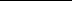 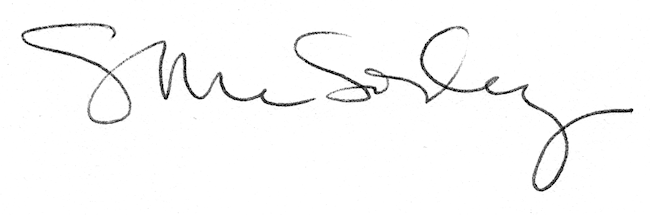 